      公司，诚邀贵单位参与《营销管理人员的财务管理》课程！《营销管理人员的财务管理》【上课时间】2020年5月9-10日 广州【培训对象】营销总经理/副总、市场总监、大区经理、营销经理/总监等中高层管理者【课程费用】3800元/人【报名咨询】李老师13924220993主讲老师：徐老师* 蓝山资本高级项目合伙人；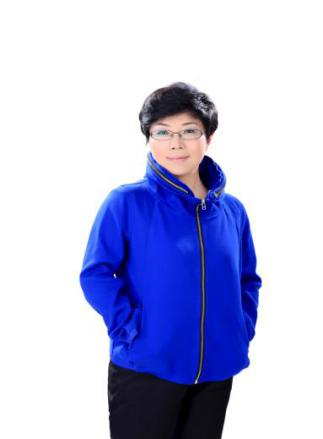 * 上海棣华投资董事；* 大学教授，北京大学汇丰商学院、浙江大学、中山大学管理学院课程教授；* 中国注册会计师，中国财务管理协会专家委员；* 北京财税研究院副院长，纳税人俱乐部财税专家，企业独立董事，管理顾问。课程背景脱离财务管理是营销管理与业务人员的低效和被诟病的主要原因。您的公司或您在工作中是否面对以下困扰？1.营销人员对财务缺乏了解，造成无法对企业的财务进行有效的管理和支撑？2.因相互不了解，营销与财务之间经常因费用管控问题争执不下？3.销售回款责任模糊不清，信用风险和应收款控制不利？4.如何制定营销计划，并编制营销成本费用与收入的预算？5.销售的灰色地带和财务监控如何匹配？6.应收账管理的具体操作及拖账的应对方法？本课程让您在深入浅出的讲解中掌握营销业务中财务管理的精髓和要点，并将这些原则、理念、方法和经验灵活应用于企业管理实践的各种情况中去，进而提升认知能力。课程大纲模块一：营销定位与财务环境——营销策略的财务计算1. 案例：企业营销战略与财务战略的实践2. 财务能为企业做什么？3. 财务职能定位的重大变革4. 从营销角度看财务，财务角度分析营销？5. 财务的重新定位：决策占据重要地位模块二：营销人员必备的财务思维——财务报告是企业经营与营销管理仪表盘1. 财务会计报告体系与财务语言2. 财务会计的六大要素3. 财务会计的基本原则4. 财务会计的四大假设5. 案例：财务报告反馈什么信息？模块三：如何正确了解客户的财务信息？——三大财务报表解读1. 财务报表实质及重要报表项目的解析2. 资产负债表是什么?—“底子”3. 利润及利润分配表是什么？—“面子”4. 现金流量表是什么？ —“日子”5. 案例：现金为王原则与企业价值评估模块四：客户的财务数据与指标分析——财务专业术语解读1. 客户的短期偿债能力分析2. 客户的经营效率比率分析3. 客户的获利能力4. 客户的长期偿债能力5. 案例：伟大的杜邦分析与沃尔玛的秘密模块五：营销中财务管理与分析——利用财务分析技术提升价值1.营运资金管理：库存，应收账款，应付账款2.项目价值分析：净现值、回收期、内部收益率3.营利能力：毛利率，净利率，投资回报率4.成本分析与工具：盈亏平衡点的分析5.案例：伊利集团营销财务管理实践模块六：应收账款与客户信用管理——帮助客户建立信用而创造价值1.应收账款的实质和赊销管理的命脉2.建立合适的信用管理体系3.付款方式与优惠返利的设定、信用额度4.应收款的账龄分析与日常管理5.案例：应收账管理的具体操作及拖账应对模块七：营销预算与考核——学会用货币化方式来做营销计划1. 营销战略与营销计划的制定2. 思路，框架与预算分解3. 营销预算与考核、流程4. 预算实务：营销费用、市场费用、物流费用5. 案例：营销预算的编制与困局破解 模块八：营销人员的税务筹划——从营销环节来帮助企业降低企业整体税负1. 中国税法体系构成与分类2. 企业重大税务风险分析3. 纳税筹划的三大目标与三个节税工具4. 销售佣金、回扣、提成、奖金的避税技巧5. 案例：纳税筹划的设计平台与案例